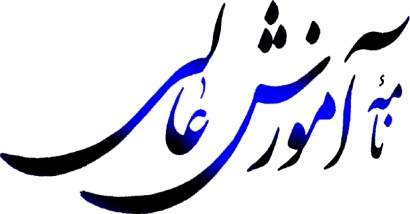 برگ درخواست اشتراك نامه آموزش عالي    براي اشتراك مجله نامه آموزش عالي، فيش بانكي به مبلغ 000/180 ريال (براي مدت يك سال) را به شماره حساب 2172179001005 نزد بانك ملي ايران (شعبه خيابان آفريقا، كد966) به نام مؤسسة پژوهش و برنامه ريزي آموزش عالي، واريز و همراه با اطلاعات زير به نشاني تهران، خيابان كريم خان زند، شماره 204، سازمان سنجش آموزش كشور، مركز تحقيقات، دبيرخانه مجله نامه آموزش عالي ارسال فرماييد. نام دانشگاه، مؤسسه يا فرد درخواست كننده:ميزان تحصيلات فرد:شغل:شماره تماس:نشاني كامل پستي:   	       تاريخ و امضاء